Risk Assessment ReportGo to EnrollmentReportsScroll down to Visits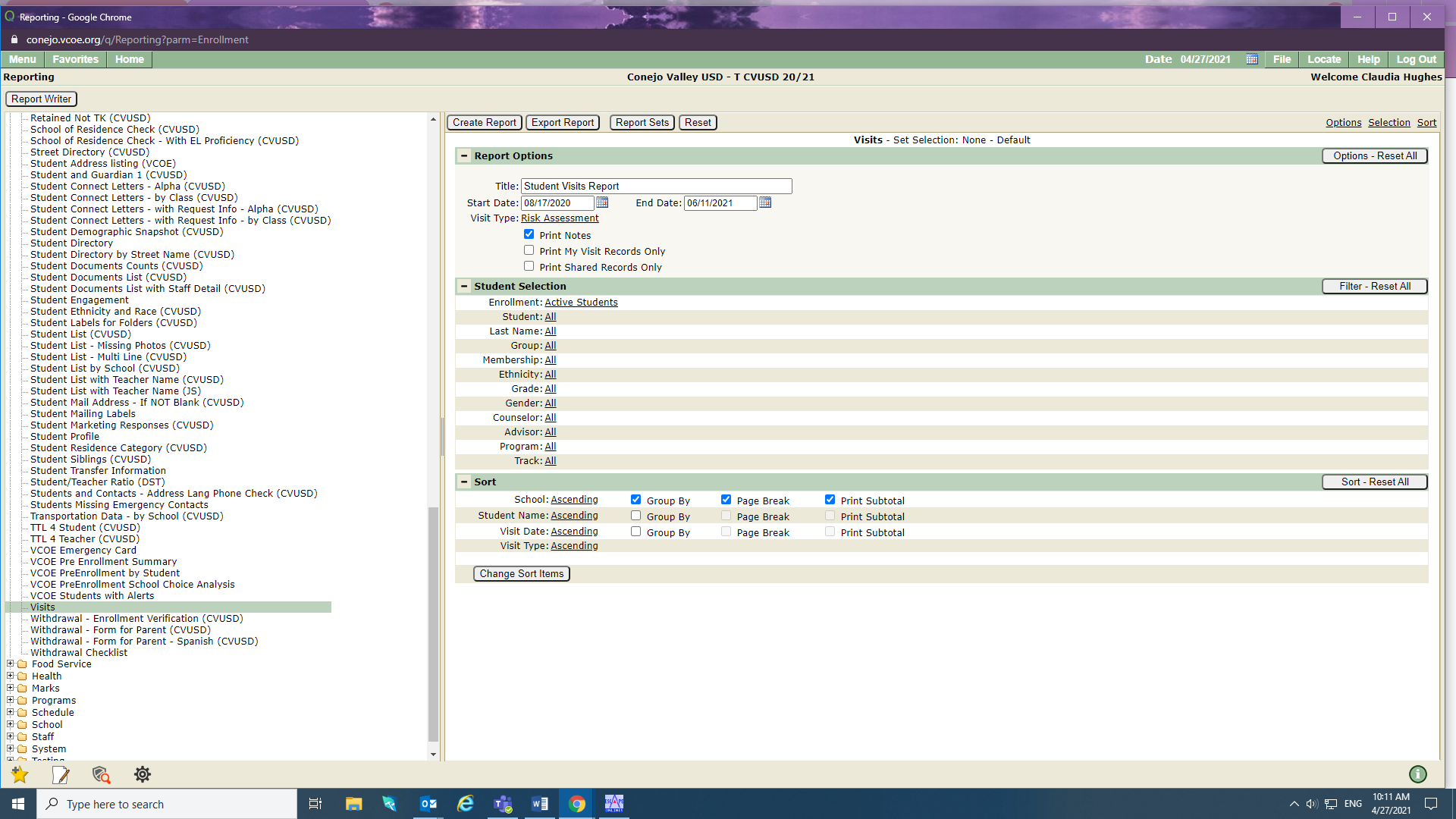 Go to Visit Type and click ALL.  You will get a drop down menu.Go all the way down until you see Risk AssessmentsBe certain to unclick Print Notes (unless you want the notes)Be certain Start Date and End Date are where you want them to be. And to generate a report for ALL the schools, leave Enrollment at Active Students.Under Sort click Print Subtotal in order to get a total per school.